Заключение по результатам публичных слушаний по проекту генерального плана Ушаковского муниципального образованияОснования для проведения публичных слушаний: ст. 28 Градостроительного кодекса Российской Федерации, ст. 11 Закона Иркутской области от 23 июля 2008 г. N 59-ОЗ «О градостроительной деятельности в Иркутской области», решением Думы Ушаковского муниципального образования от 31.07.2013 № 56 «Об утверждении Положения о публичных слушаниях в области градостроительной деятельности в Ушаковском муниципальном образовании, ст. 6, 17, 44 Устава Ушаковского муниципального образования.Общие сведения о проекте внесения изменений в генеральный план Ушаковского муниципального образования (далее Проект), представленном на публичный слушания:- проект разработан в отношении всей территории Ушаковского муниципального образования;- сроки разработки: 2010-2015;- заказчик: администрация Ушаковского муниципального образования;- разработчик: ОАО «Иркутскгражданпроект».Сроки проведения публичный слушаний: 21.01.2015 – 17.04.2015, в соответствии с распоряжением главы Ушаковского муниципального образования от 31.12.2014 г. № 439 «О публичных слушаниях по проекту генерального плана Ушаковского муниципального образования.Формы оповещения о публичных слушаниях: вывешивание в местах, предназначенных для обнародования муниципальных правовых актов и размещение на официальном сайте органов местного самоуправления Ушаковского муниципального образования по адресу: http://ushakovskoe-mo.ru/ с 21.01.2015 г.,  газета «Ангарские огни» от 23.01.2015 № 2(10333).Сведения о размещении экспозиций по материалам Проекта с 21.01.2015 по 26.02.2015:- д. Новолисиха, в здании Клуба, расположенного по адресу: Иркутская область, Иркутский район, д. Новолисиха, ул. Клубная, 28, с 10.00 до 17.00 часов, кроме сб., вскр.Консультации специалистов отдела градостроительства и земельных отношений администрации Ушаковского муниципального образования по вопросам Проекта с 21.01.2015 по 27.02.2015 проводились:- Иркутская область, Иркутский район, с. Пивовариха, ул. Дачная, 8, понедельник, среда, пятница с 8.00 до 12.00.Консультации специалистов ОАО «Иркутскгражданпроект» по вопросам Проекта с 21.01.2015 по 27.02.2015 проводились:- г. Иркутск, ул. Степана Разина, 27, с 9.00 до 12.00 часов, с 13.00 до 17.00 часов, кроме сб., вскр.Замечания и предложения участников публичных слушаний по Проекту принимались в соответствии с планом работы по подготовке и проведению публичных слушаний по проекту генерального плана Ушаковского муниципального образования, утвержденного распоряжением главы Ушаковского муниципального образования от 31.12.2014 г. № 439, с 21.01.2015 по 06.03.2015 по адресу: Иркутская область, Иркутский район, 
с. Пивовариха, ул. Дачная, 8, с 9.00 до 12.00 и 13.00 до 17.00, кроме сб, вскр.Собрания участников публичных слушаний (для жителей и собственников земельных участков п. Светлый, н.п. Солнечный-1, н.п. Солнечный-2,  д. Новолисиха) прошли: 26.02.2015 г. в 18.00 часов в д. Новолисиха в здании Клуба, расположенного по ул. Клубная, 28. Присутствовали 53 участника публичных слушаний, зарегистрированных в установленном порядке, представители администрации Ушаковского муниципального образования.Перед участниками публичных слушаний выступили представители администрации Ушаковского муниципального образования, разработчики Проекта - ОАО «Иркутскгражданпроект» - с докладом по Проекту, сопровождаемом демонстрацией графических материалов.Вопросы участников публичных слушаний и ответы представителей администрации Ушаковского муниципального образования и разработчиков Проекта, выступления, замечаний и предложения участников публичных слушаний включены в протоколы публичных слушаний.Поступили 16 письменных обращений, в которых содержались  замечания и предложения по Проекту, которые были рассмотрены отделом градостроительства и земельных отношений администрации Ушаковского муниципального образования совместно с разработчиками Проекта, другими специалистами. По каждому предложению участников публичных слушаний отделом градостроительства и земельных отношений администрации Ушаковского муниципального образования приняты решения о принятии предложения, либо отклонении. По замечаниям участников публичных слушаний даны обоснования проектных решений, либо приняты решения об их учете в Проекте. Замечания и предложения, не имеющие прямого отношения к Проекту не поступили. Выводы и рекомендации по результатам публичных слушаний:Проект, выполненный в соответствии с требованиями, установлены п.10 ст. 45 Градостроительного кодекса Российской Федерации, рассмотренный на публичных слушаниях в соответствии с п. 5 ст. 46 Градостроительного кодекса Российской Федерации, с поправками в соответствии с заключением одобрить и рекомендовать к утверждению.Опубликовать заключение о результатах публичных слушаний по проекту в средствах массовой информации и разместить на официальном сайте администрации Ушаковского муниципального образования в сети «Интернет».Председатель публичных слушаний                                               А.С. КузнецовСекретарь публичных слушаний	К.Е. Филькина№ЗаявительСуть предложения, замечанияЗаключение ООО «Игара» ген. директор Сафонов И.В.Включить в ген. план з/у расположенный по адресу: п. Новолисиха, ул. Трактовая, 3-а.     Заявление рассмотрено.ЗУ 38:06:140901:29, 38:06:140901:0001 попадают в функциональную зону транспорта ИТ-2, которая отображена в соответствии с границами красных линий  Проекта планировки автодороги «Иркутск-Листвянка» (согласно данному проекту новая трассировка автодороги «Иркутск-Листвянка» пройдет, в том числе по земельному участку с кадастровым номером 38:06:140901:29).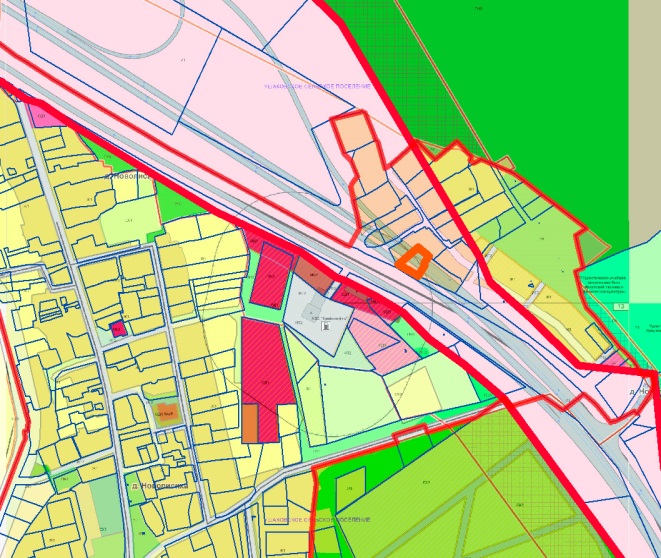 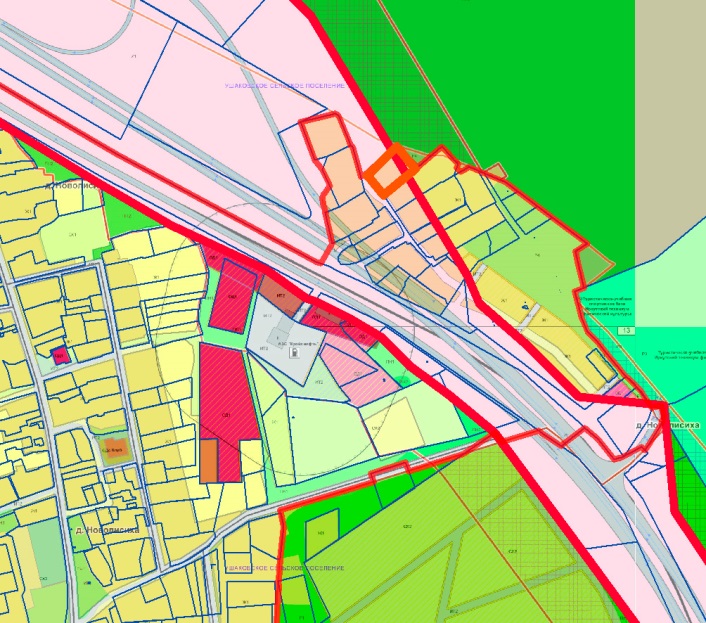 Сафонов Игорь ВасильевичВключить в ген. план  з/у, расположенный по адресу: п. Новолисиха, ул. Трактовая, 6Б.     Заявление рассмотрено.ЗУ 38:06:140901:29, 38:06:140901:0001 попадают в функциональную зону транспорта ИТ-2, которая отображена в соответствии с границами красных линий  Проекта планировки автодороги «Иркутск-Листвянка» (согласно данному проекту новая трассировка автодороги «Иркутск-Листвянка» пройдет, в том числе по земельному участку с кадастровым номером 38:06:140901:29).Леонтьев А.А.Включить з/у в границы населенного пункта      Заявление рассмотрено.     ЗУ 38:06:143519:139 включен в границы населенного пункта Новолисиха.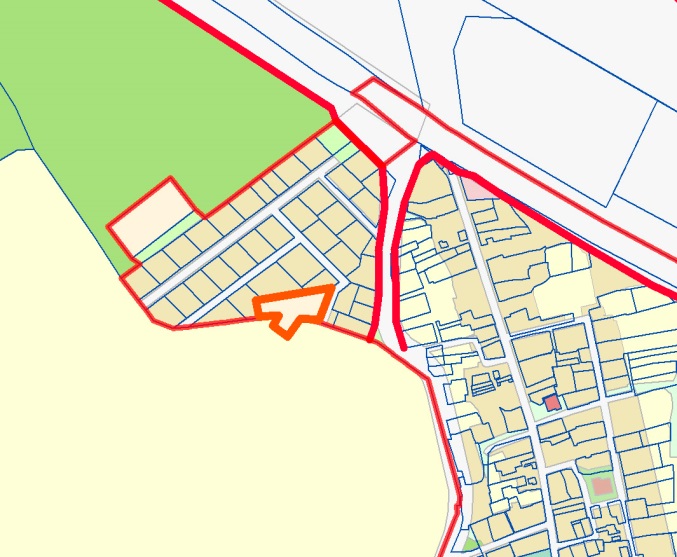 Семочкина Виктория АлексеевнаВключить в ген. план з/у расположенный по адресу: п. Новолисиха, ул. Трактовая, 4     Заявление рассмотрено.     ЗУ  38:06:140901:0004 попадает в функциональную зону транспорта ИТ-2, которая отображена в соответствии с границами красных линий  Проекта планировки автодороги «Иркутск-Листвянка» Земельные участки, не попадающие в границы красных линий Проекта планировки автодороги «Иркутск-Листвянка», останутся в границах населенного пункта с. Новолисиха.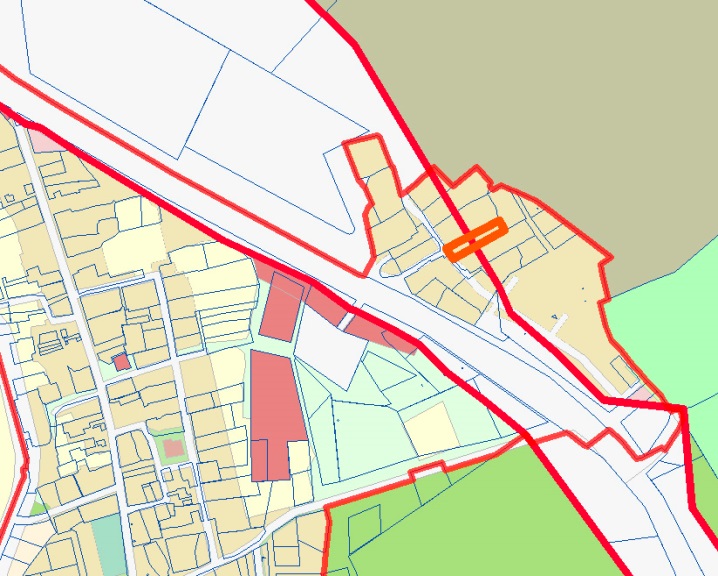 Гайдайчук Нина АлексеевнаВключить в ген. план з/у расположенный по адресу: п. Новолисиха, ул. Трактовая, 5Б     Заявление рассмотрено.     ЗУ  38:06:140901:59 попадает в функциональную зону транспорта ИТ-2, которая отображена в соответствии с границами красных линий  Проекта планировки автодороги «Иркутск-Листвянка». (согласно данному проекту новая трассировка автодороги «Иркутск-Листвянка» пройдет в том числе по земельному участку с кадастровым номером 38:06:140901:59) 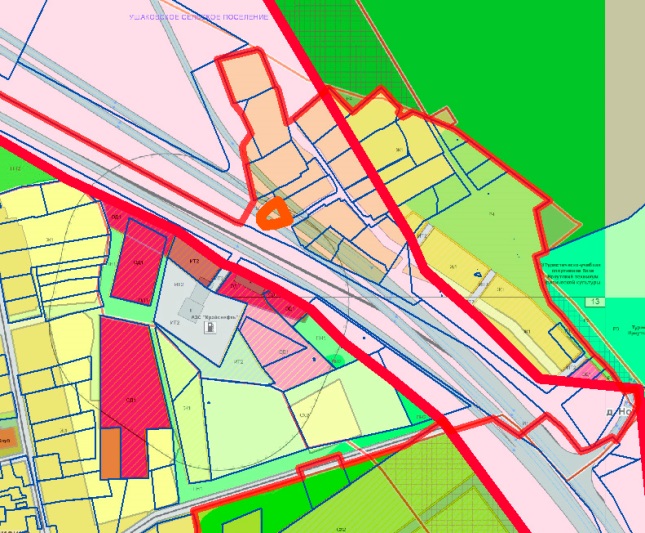 Василюк Елена ПетровнаВключить в ген. план з/у расположенный по адресу: п. Новолисиха, ул. Трактовая, 12     Заявление рассмотрено.          ЗУ  с кадастровым номером 38:06:140901:0012 попадает в функциональную зону транспорта ИТ-2, которая отображена в соответствии с границами красных линий  Проекта планировки автодороги «Иркутск-Листвянка». Земельные участки, не попадающие в границы красных линий Проекта планировки автодороги «Иркутск-Листвянка», останутся в границах населенного пункта с. Новолисиха.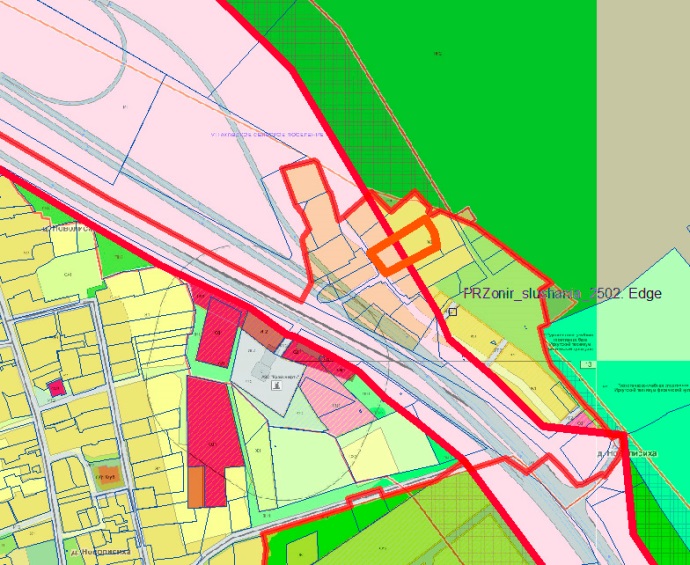 Мончик Галина КонстантиновнаВключить в ген. план з/у расположенный по адресу: п. Новолисиха, ул. Трактовая, 5А      Заявление рассмотрено.      ЗУ с кадастровым номером 38:06:140901:14 попадает в функциональную зону транспорта ИТ-2, которая отображена в соответствии с границами красных линий  Проекта планировки автодороги «Иркутск-Листвянка» (согласно данному проекту новая трассировка автодороги «Иркутск-Листвянка» пройдет, в том числе по земельному участку с кадастровым номером 38:06:140901:14).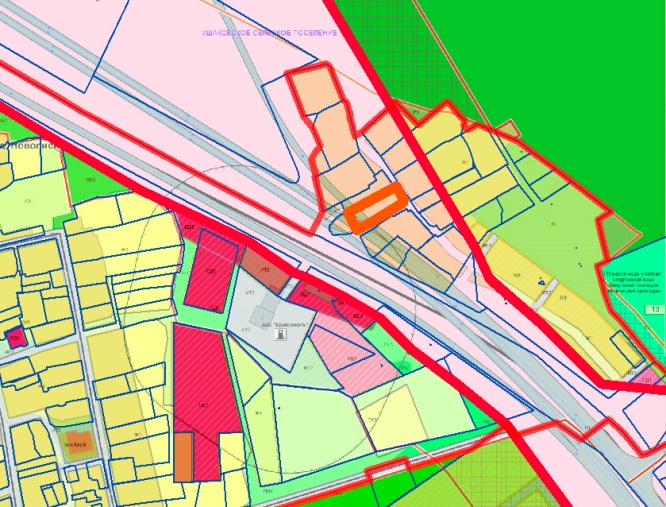 Хохлачева Светлана ГеоргиевнаВключить  з/у в  генеральный план      Заявление рассмотрено.     ЗУ с кадастровым номером 38:06:140901:0002 попадает в функциональную зону транспорта ИТ-2, которая отображена в соответствии с границами красных линий  Проекта планировки автодороги «Иркутск-Листвянка» (согласно данному проекту новая трассировка автодороги «Иркутск-Листвянка» пройдет, в том числе по земельному участку с кадастровым номером 38:06:140901:0002).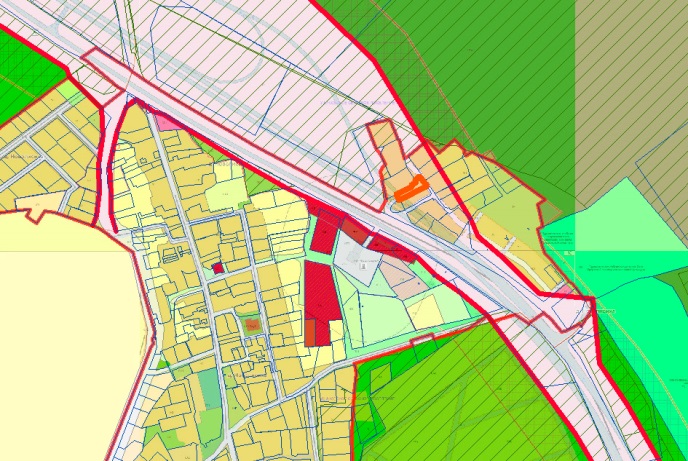 Учителя МОУ ИМО «Пивоварская СОШ»Внесение изменений в ген. план, включить перенос  дороги южнее д. Новолисиха, которая проходит по участкам учителей.     Предложение рассмотрено.         Материалы генерального плана будут откорректированы в соответствии с представленными документами.Министерство имущественных отношений Иркутской области (Министр А.А. Протасов, заместитель министра М.А. Быргазова)Включить в генеральный план з/у,  сменить зону с СХ-2 на Ж-1.    Предложение рассмотрено.    В связи с отсутствием постановления Правительства Иркутской области включение земельного участка в границы населенного пункта не представляется возможным.От жителей  Новолисиха Мончик Г.К.Включение з/у в границы населенного пункта ул. Трактовую и ул. Спортивную п. Новолисиха       Заявление рассмотрено.           Улицы Трактовая и Спортивная частично попадают в функциональную зону транспорта ИТ-2, которая отображена в соответствии с границами красных линий  Проекта планировки автодороги «Иркутск-Листвянка» (согласно данному проекту новая трассировка автодороги «Иркутск-Листвянка» пройдет, в том числе по земельным участкам, расположенным по ул. Трактовая и ул. Спортивная). Земельные участки, не попадающие в границы красных линий Проекта планировки автодороги «Иркутск-Листвянка», останутся в границах населенного пункта с. Новолисиха.     Трассировка линии скоростного рельсового транспорта откорректирована в границах красных линий автодороги «Иркутск-Листвянка».От гражданВключение з/у в границы населенного пункта ул. Трактовую и ул. Спортивную п. Новолисиха       Заявление рассмотрено.           Улицы Трактовая и Спортивная частично попадают в функциональную зону транспорта ИТ-2, которая отображена в соответствии с границами красных линий  Проекта планировки автодороги «Иркутск-Листвянка» (согласно данному проекту новая трассировка автодороги «Иркутск-Листвянка» пройдет, в том числе по земельным участкам, расположенным по ул. Трактовая и ул. Спортивная). Земельные участки, не попадающие в границы красных линий Проекта планировки автодороги «Иркутск-Листвянка», останутся в границах населенного пункта с. Новолисиха.     Трассировка линии скоростного рельсового транспорта откорректирована в границах красных линий автодороги «Иркутск-Листвянка».От жителей д. Новолсиха (Сафонов И.В.)Включение з/у в границы населенного пункта ул. Трактовую и ул. Спортивную п. Новолисиха       Предложение рассмотрено.          Улицы Трактовая и Спортивная частично попадают в функциональную зону транспорта ИТ-2, которая отображена в соответствии с границами красных линий  Проекта планировки автодороги «Иркутск-Листвянка» (согласно данному проекту новая трассировка автодороги «Иркутск-Листвянка» пройдет в том числе по земельным участкам, расположенным по ул. Трактовая и ул. Спортивная).Земельные участки, не попадающие в границы красных линий Проекта планировки автодороги «Иркутск-Листвянка», останутся в границах населенного пункта с. Новолисиха.    Трассировка линии скоростного рельсового транспорта откорректирована в границах красных линий автодороги «Иркутск-Листвянка».От жителей д. Новолсиха (Сафонов И.В.)Включение з/у в границы населенного пункта ул. Трактовую и ул. Спортивную п. Новолисиха       Предложение рассмотрено.          Улицы Трактовая и Спортивная частично попадают в функциональную зону транспорта ИТ-2, которая отображена в соответствии с границами красных линий  Проекта планировки автодороги «Иркутск-Листвянка» (согласно данному проекту новая трассировка автодороги «Иркутск-Листвянка» пройдет в том числе по земельным участкам, расположенным по ул. Трактовая и ул. Спортивная).Земельные участки, не попадающие в границы красных линий Проекта планировки автодороги «Иркутск-Листвянка», останутся в границах населенного пункта с. Новолисиха.    Трассировка линии скоростного рельсового транспорта откорректирована в границах красных линий автодороги «Иркутск-Листвянка».ООО «СибирьИнвест»Замечания по семи пунктам согласно письму.     Замечания и предложения рассмотрены.1. Увеличение численности населения д. Новолисиха за счет строительства жилья на ЗУ 38:06:143519:7425 предусмотрено генеральным планом.2. Согласно проектному решению, на территории указанного ЗУ при функциональной зоне Ж-2 (зоны застройки малоэтажными жилыми домами (1-3 этажа)) возможно размещение более 250 тыс. м2, поэтому необходимости менять функциональную зону на Ж-3 (зоны застройки среднеэтажными жилыми домами (3-5 этажей)) нет.3. Действующее законодательство не запрещает расположение зоны СХ-1 на землях, попадающих во второй пояс санитарной охраны Ершовского водозабора.   Постановление Правительства Иркутской области от 24.01.2011 N 9-пп "Об утверждении рабочего проекта "Зоны санитарной охраны источника водоснабжения г. Иркутска (Ершовский водозабор)" и установлении границ и режима зон санитарной охраны источника водоснабжения г. Иркутска (Ершовский водозабор)" устанавливает ограничения и запреты, которые должны соблюдаться землепользователями, землевладельцами, физическими и/или юридическими лицами, в том числе органами местного самоуправления МО.4. ЗУ 38:06:143519:6854 не может быть включен в границы населенного пункта д. Новолисиха, зона СХ-2 не может быть изменена.5. Проектом генерального плана предусмотрена реконструкция существующей сети автодорог.6. Указанные объекты водоснабжения и водоотведения отражены в генеральном плане в соответствии с исходными данными.7. Указанные объекты здравоохранения и санаторно-курортного лечения учтены, но в целях обеспечения доступности необходимо размещение дополнительного объекта на данном земельном участке.От жителей д. Новолисиха (45 подписей)Против строительства ВПП     Генеральный план не является основанием для строительства аэропортового комплекса.    Строительство соц. объектов осуществляется на свободной от застройки территории. В старой части д. Новолисиха плотная застройка не позволяет выделить место, достаточное для организации территории детского дошкольного учреждения. Проектом предусмотрено строительство начальной школы-детского сада на 100 мест, а также устройство рекреационной зоны на границе между старой и новой частью д. Новолисиха.